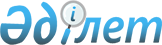 О внесении изменений в постановление Правительства Республики Казахстан от 27 августа 2013 года № 866 "Об утверждении Правил привлечения граждан к защите Государственной границы Республики Казахстан в пределах пограничного пространства"Постановление Правительства Республики Казахстан от 26 мая 2023 года № 405.
      Правительство Республики Казахстан ПОСТАНОВЛЯЕТ:
      1. Внести в постановление Правительства Республики Казахстан от 27 августа 2013 года № 866 "Об утверждении Правил привлечения граждан к защите Государственной границы Республики Казахстан в пределах пограничного пространства" следующие изменения:
      в Правилах привлечения граждан к защите Государственной границы Республики Казахстан в пределах пограничного пространства, утвержденных указанным постановлением:
      пункт 3 изложить в следующей редакции:
      "3. В настоящих Правилах используются следующие основные понятия:
      1) пограничное пространство Республики Казахстан (далее – пограничное пространство) – Государственная граница Республики Казахстан (далее – Государственная граница) и примыкающая к ней территория Республики Казахстан до внешних пределов пограничной зоны с имеющимися внутренними водами Республики Казахстан и территориальными водами, территории пунктов пропуска через Государственную границу и иных мест, где осуществляется пропуск через Государственную границу, рыболовная зона, континентальный шельф, а также воздушное пространство над ними, в пределах которых уполномоченными органами осуществляется пограничная деятельность;
      2) добровольная дружина – группа граждан Республики Казахстан, участвующая под руководством представителей структурного подразделения территориального подразделения (далее – структурное подразделение) Пограничной службы Комитета национальной безопасности Республики Казахстан (далее – Пограничная служба) в защите Государственной границы на добровольной и гласной основе;
      3) добровольный дружинник – член добровольной дружины, выполняющий под руководством представителей структурного подразделения Пограничной службы добровольно взятые на себя обязанности по участию в защите Государственной границы;
      4) внештатный сотрудник Пограничной службы – гражданин Республики Казахстан, привлекаемый на добровольной основе представителями структурного подразделения Пограничной службы к защите Государственной границы для решения долгосрочных задач или при возникновении необходимости;
      5) книга пограничной службы – отчетный документ, отражающий служебно-боевую деятельность подразделения Пограничной службы.";
      пункт 7 изложить в следующей редакции:
      "7. Решениями координационных советов по пограничным вопросам, создаваемых при акиматах приграничных районов (городов), в целях повышения эффективности и координации деятельности лиц, участвующих на добровольной основе в защите Государственной границы, создаются добровольные дружины и назначаются их руководители.
      Руководители добровольных дружин назначаются из числа добровольных дружинников на срок до возникновения одного из обстоятельств, указанных в пункте 15 настоящих Правил.
      Руководители добровольных дружин осуществляют свою деятельность под контролем руководства структурных подразделений Пограничной службы и подотчетны им.
      Руководители добровольных дружин совместно с представителями структурных подразделений Пограничной службы участвуют в решении задач по вопросам планирования, организации и привлечения членов добровольных дружин к мероприятиям по защите Государственной границы в пределах пограничного пространства.";
      пункт 9 изложить в следующей редакции:
      "9. Индивидуальное участие лиц в защите Государственной границы выражается в оказании содействия представителям структурных подразделений Пограничной службы путем сообщения о ставших известными им фактах и попытках нарушения Государственной границы, режима Государственной границы, режима в пунктах пропуска, пограничного режима, режима внутренних и территориальных вод, режима рыболовной зоны и режима континентального шельфа.".
      2. Настоящее постановление вводится в действие по истечении десяти календарных дней после дня его первого официального опубликования.
					© 2012. РГП на ПХВ «Институт законодательства и правовой информации Республики Казахстан» Министерства юстиции Республики Казахстан
				
      Премьер-МинистрРеспублики Казахстан 

А. Смаилов
